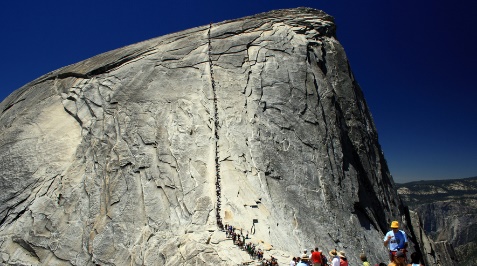 Yosemite's Granite Cliffs Breathe and Heat Can Make Them Fall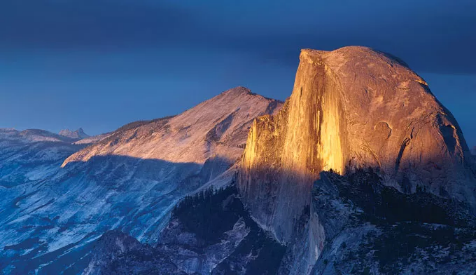 Half Dome-Half Science Half Magic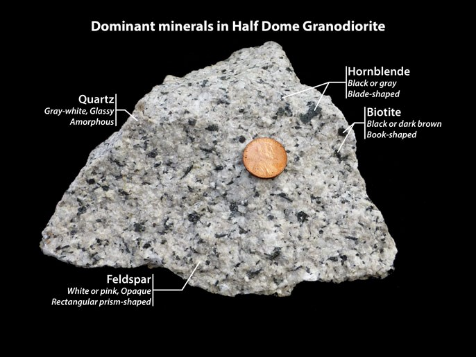 Granite: Plutons, Batholiths and More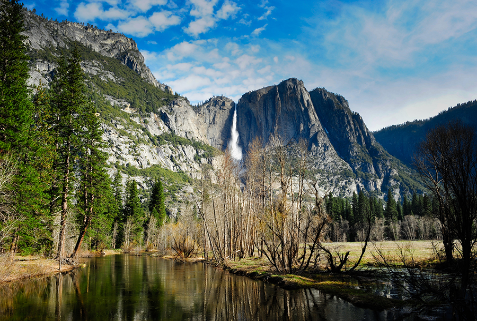 Where is Yosemite?YOSEMITE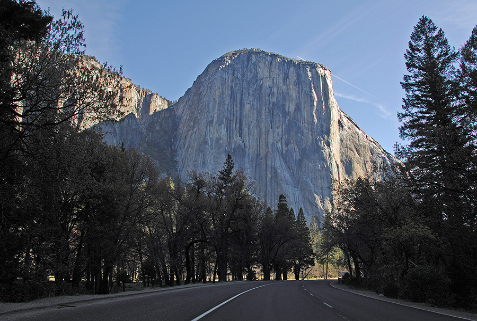 Where Is El Capitan?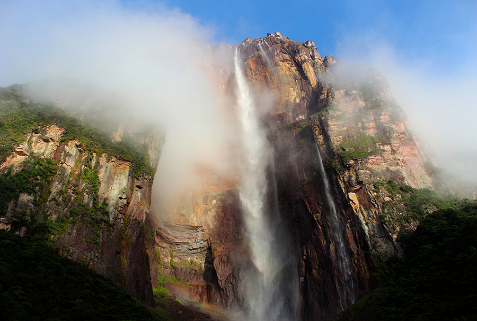 Where Is the Tallest Waterfall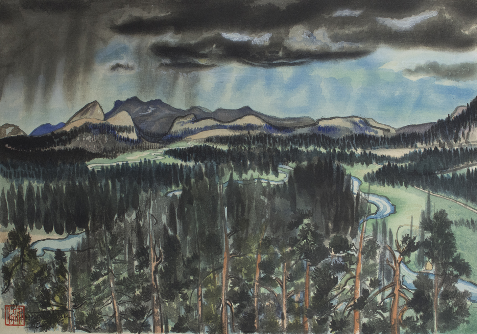 Chiura Obata's Art and Yosemite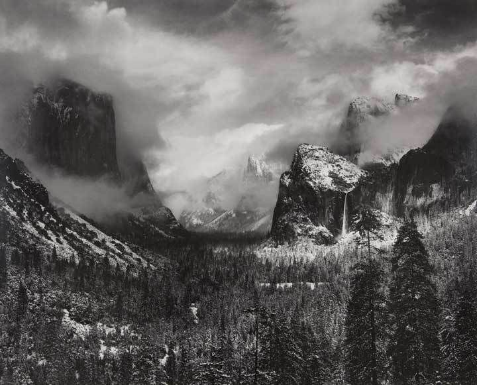 Ansel Adam's Art and Yosemite